       MINUTES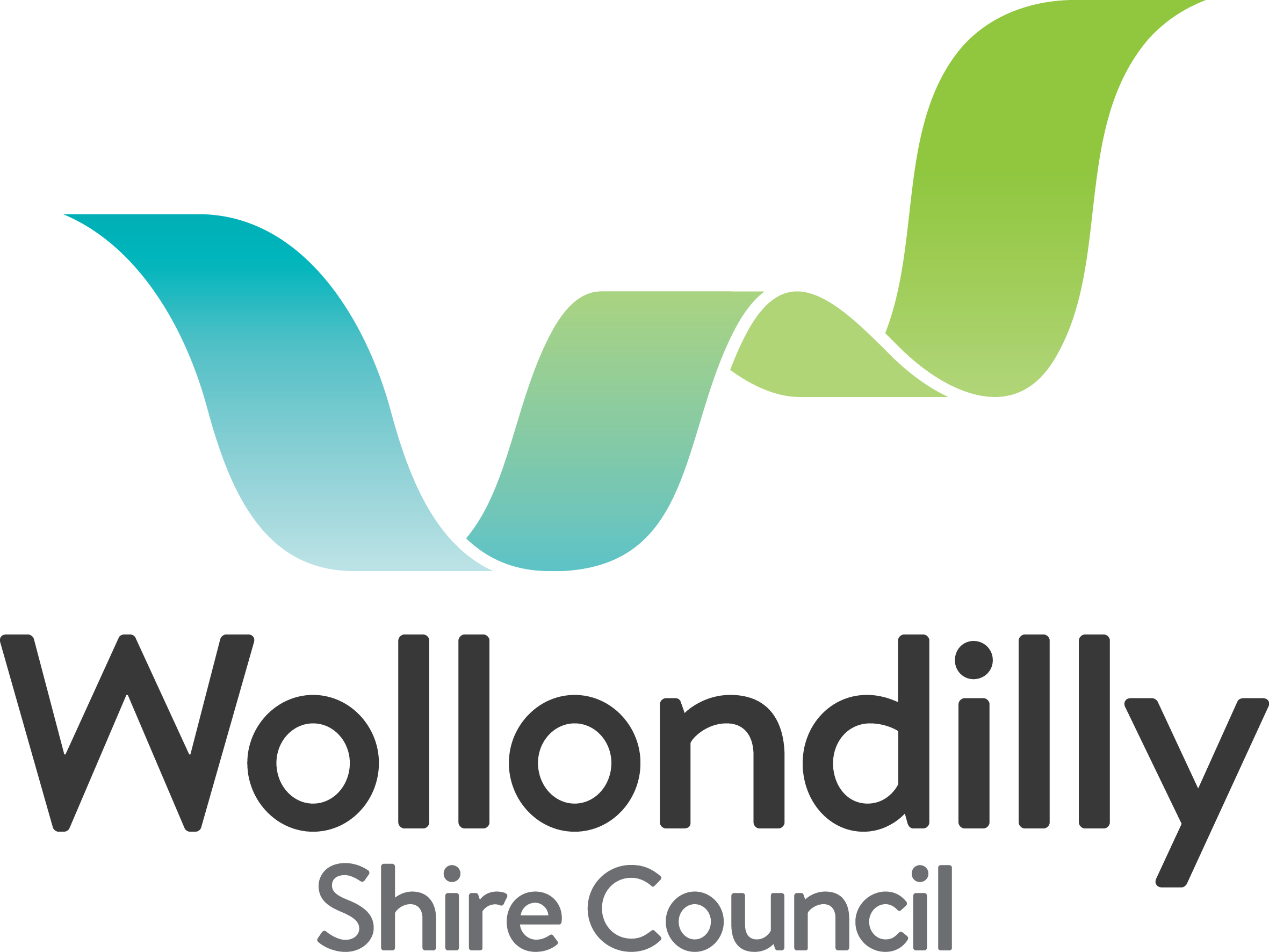 Youth Advisory GroupDate:	Thursday 9 February 2023Time:	4:33 pm to 6:23 pmLocation: Council Chambers / Boardroom (Shire Hall) and via MS Teams MembersPresentApologyCouncillor Bev Spearpoint (Chair)Councillor Suzie BrandstaterRob Moran, Community Projects and Events Team Leader Emily Plews, Youth Development OfficerYouth Advisory Group MembersDiaan Nasser, Youth Advisory Group Sam Lawrence, Youth Advisory GroupJacqueline O’Neill, Youth Advisory GroupMary-Anne Ball, Youth Advisory GroupJordan Sefton, Youth Advisory GroupFinn Campbell, Youth Advisory GroupMel Wardle, Youth Advisory GroupHenry Adam, Youth Advisory GroupGuestsMayor Matt GouldDale, Belgravier Leisure CentreByron, Belgravier Leisure CentreBrooke, Belgravier Leisure CentreCaroline Argent, Director Shire Connections, Executive ServicesMichelle Sheehan, Manager Community Services, Community ServicesShaun Beckley, Executive Planner – Business & Investment, Shire FuturesItem Key Speaker (s)Agreed ActionsAcknowledgement of countryChair Attendance and apologiesAs noted aboveChairDisclosure of interestsChairNo disclosures madeConfirmation of previous minutes Councillor BrandstaterIntroductionsEach attendee introduced themselves Business ArisingShaun Beckley, Executive Planner- Business and Investment, Shire FuturesShaun explained Council’s role in supporting businesses and new developments bringing new facilities to WollondillyCouncil has a legal obligation to set planning framework including what and where new developments such as shopping centres can be builtShaun explained the key steps in new developments coming to the Wollondilly- once planning framework is established, someone brave with money and an idea needs to take a risk in establishing a new development The development plan needs to be approved by Council If the development is approved it will be builtCouncil can’t build new recreational developments such as bowling but Council works and supports developers to build facilities like bowlingShaun informed the YAG as Wollondilly Shire’s population grows we will have new opportunities come to the LGAWilton’s new Town Centre development is coming along with a range of shops and entertainment facilities, Council will advocate and support businesses to establish entertainment facilities at this new developmentThe Wollondilly Cultural Precinct (Picton) will bring a Performing Arts Centre- this new development opens new opportunities for entertainment for all the community including young peopleShaun will continue to advocate and support business to establish new entertainment and opportunities for young people within the Wollondilly  Group discussionCommunity Projects and Events Team Leader suggested the possibility of the new Performing Arts Centre having movies showing when ableChair, Councillor Spearpoint suggested the Performing Arts Centre could be used to display artYAG member wanted to know the likelihood of a cinema or entertainment for young people being at the new Town Centre in WiltonShaun responded Council can set up an area as an entertainment area and highlight the benefits for the community and the developer but it is against the law for Council to tell people/ business owners what to sell and where to sell it. Council expects with the population boom more retail, entertainment and recreational options will come out to Wollondilly.YAG member asked what is the procedures to make a development happenShaun- engaging the land owner, working with developers, marketing the need for retail, entertainment ect. Shaun will then support the business owner/ developer through the Council processes. Council can write to companies to promote the opportunity to come out to the WollondillyThe group thanked Shaun for his time Any questions following on from the discussion can be sent to the Community Project Officer who will pass them onto ShaunBryon, Dale and Brooke- Belgravier Leisure CentreBrooke invited the group to a forum at the Pool on the 15 of MarchBryon explained how the Pools want to engage with young people, such a youth programs to support young peopleByron asked the group for their input on what young people would like to use the Leisure Centre for? The Leisure Centre at Picton has a gym, outdoor pool, indoor pool, a hall and basketball courtsYAG suggested- Disco, Chess competition on the basketball courtsAge limit on accessing the pool’s facilities is 16 but this can be overcome if programs are developed with qualified professionalsYAG member suggested Picton High School gets out early on a Tuesday- this would be a prime opportunity to have a program as there is a lot of young people available and close by in locationCommunity Project and Event Team Leader suggested working on a grant in partnership to fund youth projects at the Leisure Centre YAG member enquired about employment opportunities at the pool for young peopleByron explained the pools are always looking for staff- young people can’t watch pool until 16 years old, a cert 3 and cert 4 qualification is needed to watch the floor but there are other opportunities such as front desk and young people don’t need experience but need to have a great attitudeByron also mentioned School based traineeships are an optionWollondilly Council to lobby to State Government for a new high school- letter attached to minutesYAG wants to know what was written in the letter to the Minister for Education and Early Learning- Ms Sarah Mitchell MP, the Minister for Infrastructure, Cities, Active Transport and Regional Development- Mr Rob Stokes MP, the Shadow Minister for Infrastructure, Transport and Regional Development- Senator Bridget McKenzie and the Shadow Minister for Education- Mr Alan Tudge MPYAG asked what is the process if there is no response to the letters sent out Community Project Officer and YAG to work together to identify and create opportunities for young people to engage in the communityYAG and Community Project Officer have identified Pride Month in June as an opportunity to celebrate and educateAustralia Day Committee will introduce Special Awards as necessary to acknowledge young volunteersCommunity Project Officer is still learning how to use Instagram properlyCommunity Project Officer to attach letter to the minutes and follow up on the process of advocating for a new High SchoolYAG and Community Project Officer to work together to develop an event for Pride MonthCommunity Project Officer to continue to learn and develop skills  General BusinessCommunity BusYAG expressed the need for a community busMayor Gould explained there will still be a community bus model provided to the community of Wollondilly, Council is looking at the best way of providing a community bus to the communityVolunteeringYAG wants to know how to engage more young people in volunteer workCommunity Projects and Events Team Leader mentioned working with schools to promote volunteer work to young people, suggesting Volunteering Macarthur- Sector Connect as a good way to link young people in with volunteer workChair, Councillor Spearpoint suggested Facebook as a good place to find volunteer workCommunity Project Officer discussed Council working along side the Duke of Edinburgh to try and engage young volunteers to be a part of YAGYAG member stated their Highschool only volunteers for work placement such as food techYAG member expressed how volunteering information is hard to find, they want to know how volunteering works, where organisations promote the need for more volunteers Vaping issuesYAG is concerned regarding how easy it is for young people to access vapesYAG understand vape jurisdiction is generally under control by the police or even the government but any involvement by the council in this area is positiveChair, Councillor Spearpoint suggested inviting Camden Police Area Command’s Youth Liaison Officer to attend meeting to discuss furtherThe PCYC and Youth Solutions were also mentioned as organisations who could come to a YAG meeting a talk about the issues of vapes YAG explored the idea of harm reduction of vaping through educational programsYAG wants to know what are the laws around vaping- suggested a presentation addressing this questionYAG wants a parent, carers and teacher’s information night on how to help young people with addictionCommunity Project Officer to send YAG more information regarding the community bus models and optionsCommunity Project Officer to connect with schools and Sector Connect to promote volunteering opportunitiesCommunity Project Officer to send out more information regarding Duke of Ed program and Councils’ partnershipCommunity Project Officer to invite a guest speaker from Volunteer Macarthur to next YAG meeting Community Project Officer to invite a professional to come a discuss vaping issues with the groupCommunity Project Officer to work on parent, carer and teacher’s information nightNext Meeting – Thursday 11 May 2023, 4.30pm to 6.30pm, Banksia Boardroom, The Shire HallMeeting Closed – 6.23pm